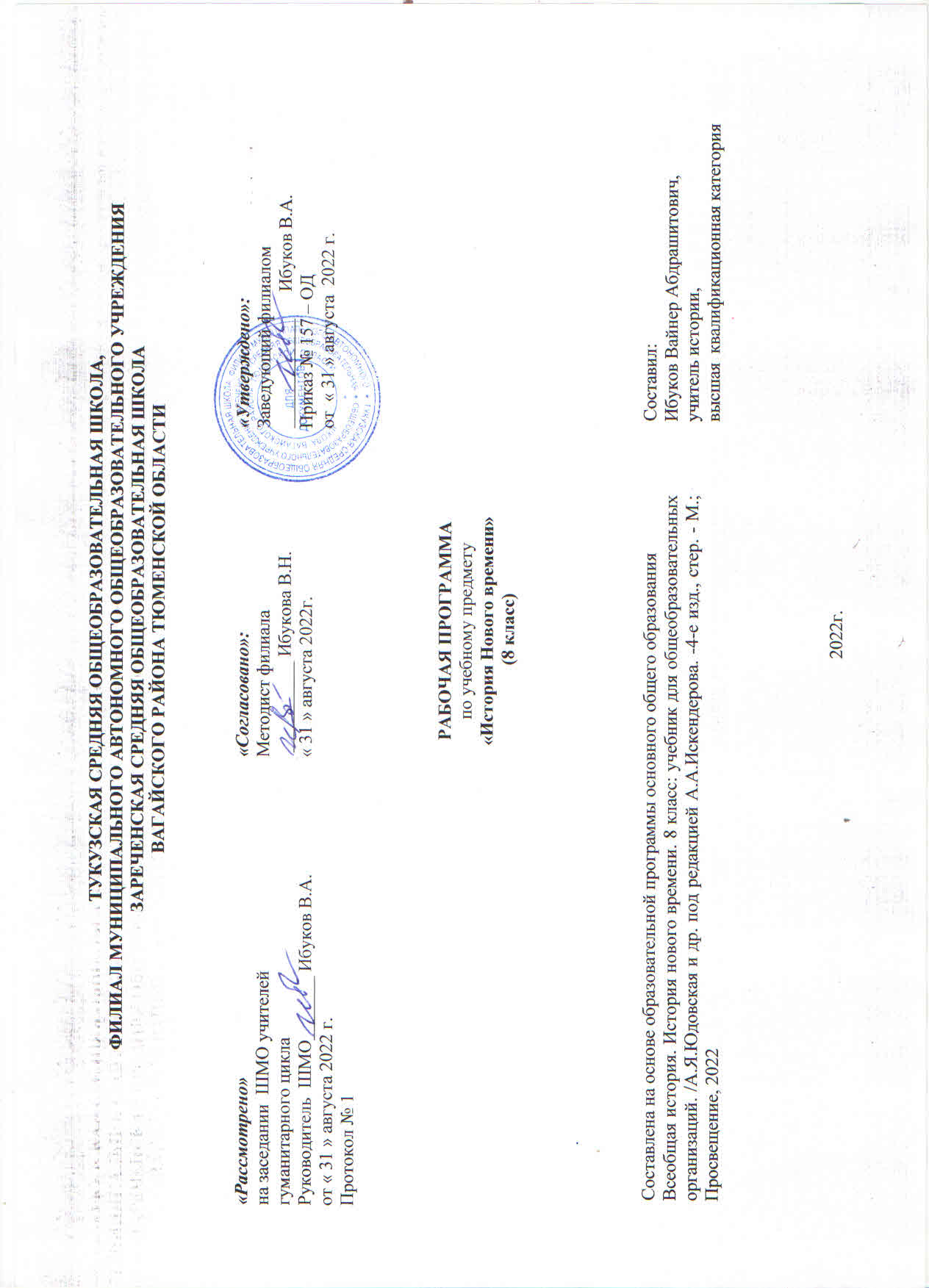 Предметные результаты изучения истории учащимися включают:овладение целостными представлениями об историческом пути народов своей страны и человечества как необходимой основы для миропонимания и познания современного общества;способность применять понятийный аппарат исторического знания и приемы исторического анализа для раскрытия сущности и значения событий и явлений прошлого и современности;умения изучать и систематизировать информацию из различных исторических и современных источников, раскрывая ее социальную принадлежность и познавательную ценность;готовность применять исторические знания для выявления и сохранения исторических и культурных памятников своей страны и мираМетапредметные результаты способность сознательно организовывать свою деятельность — учебную, общественную и др.;владение умениями работать с учебной и внешкольной информацией , использовать современные источники информации, в том числе материалы на электронных носителях;способность решать творческие задачи, представлять результаты своей деятельности в различных формах (сообщение, эссе, презентация, реферат и др.);готовность к сотрудничеству с соучениками, Личностные результаты осознание своей идентичности как гражданина страны, члена семьиосвоение гуманистических традиций и ценностей современного общества, осмысление социально-нравственного опыта предшествующих поколений, понимание культурного многообразия мира, уважение к культуре своего и других народов, толерантность.2. Содержание учебного предметаСодержание курса соответствует требованиям государственного образовательного стандарта по истории и ориентирует на реализацию многофакторного подхода, позволяющего показать всю сложность и многомерность всеобщей истории, продемонстрировать одновременное действие различных факторов, приоритетное значение одного из них в тот или иной период, показать возможности альтернативного развития народа, страны в переломные моменты их истории. Эти знания создают предпосылки для личностного развития учащихся, выражающегося в осознании ими культурного многообразия мира, в понимании и уважении других народов и культур..Рождение нового мира.«Европейское чудо»: индустриальные революции. Эпоха Просвещения. Поиски путей модернизации. Национальные идеи. Новый облик Европы. Мир художественной культуры Просвещения. Международные отношения в XVIII веке: войны и революции.Европа в век Просвещения.Англия на пути к индустриализации. Франция при Старом порядке. Германские земли в XVIII веке. Австрийская монархия Габсбургов в XVIII веке.Эпоха революций.Английские колонии в Северной Америке. Война за независимость. Создание Соединенных Штатов Америки. Французская революция XVIII века.Европа в годы Французской революции.Традиционные общества Востока. Начало европейской колонизации.Османская империя. Персия. Индия. Крушение империи Великих монголов. Китай. Изоляция страны от внешнего мира. Япония на пути модернизации: насильственное «открытие» «закрытой» страны. Колониальная политика европейских держав в XVIII веке.3.Тематическое планирование, в том числе с учетом рабочей программы воспитания с указанием количества часов, отводимых на освоение каждой темы1. Планируемые результаты освоения учебного предмета№ п/пТемаКоличество часовВведение (1 час)Введение (1 час)Введение (1 час)1Введение. Мир к началу 18 века1Глава 1.  Рождение нового мира. (8 ч.)Глава 1.  Рождение нового мира. (8 ч.)Глава 1.  Рождение нового мира. (8 ч.)2Европейское чудо13Эпоха Просвещения 14В поисках путей модернизации 15Европа меняющаяся16Мир художественной культуры Просвещения17Мир художественной культуры Просвещения. (РПВ) Урок-экскурсия18Международные отношения в 18 веке19ПОУ. Рождение нового мира1Глава 2.  Европа в век Просвещения. (5 ч.)Глава 2.  Европа в век Просвещения. (5 ч.)Глава 2.  Европа в век Просвещения. (5 ч.)10Англия на пути к индустриальной эре111Франция при старом порядке112Германские земли в 18 веке113Австрийская монархия Габсбургов114ПОУ. Европа и век Просвещения1Глава 3.  Эпоха революций. (6 ч.)Глава 3.  Эпоха революций. (6 ч.)Глава 3.  Эпоха революций. (6 ч.)15Английские колонии в северной Америке116Война за независимость. Создание Соединенных Штатов Америки.117Франция в XVIII веке.118Франция в XVIII веке.119Европа в годы Французской революции120ПОУ. Эпоха революций. (РПВ) Урок-дискуссия1Глава 4.  Традиционные общества Востока.  Начало европейской колонизации. (6 ч.)Глава 4.  Традиционные общества Востока.  Начало европейской колонизации. (6 ч.)Глава 4.  Традиционные общества Востока.  Начало европейской колонизации. (6 ч.)21Османская империя. Персия.122Индия.123Китай.124Япония125Колониальная политика европейских держав в XVIII веке.126ПОУ. Традиционные общества Востока. (РПВ) Урок-путешествие1